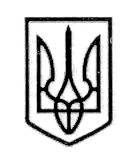 УКРАЇНАСТОРОЖИНЕЦЬКА МІСЬКА РАДАСТОРОЖИНЕЦЬКОГО РАЙОНУЧЕРНІВЕЦЬКОЇ ОБЛАСТІХLI сесія  У скликанняР  І  Ш  Е  Н  Н  Я    №          -41/202028 лютого  2020 року                                                                    м. СторожинецьПро визначення Опорного закладузагальної середньої освіти Старожадівськийліцей і утворення його філії та реорганізацію Старожадівської гімназіїКеруючись п.20 ч.1 ст.43 Закону України «Про місцеве самоврядування в Україні», відповідно до ст. ст. 90, 104-107 Цивільного Кодексу України, ст. 11 Закону України «Про загальну середню освіту», Постановою Кабінету Міністрів України від 19 червня 2019 року № 532 «Про затвердження Положення про освітній округ і опорний заклад освіти», Типовим положенням про філії закладу освіти, затвердженим наказом МОН України від 06.12.2017 року  №1568 (чинне від 02.02.2018р.), рішенням сесії Сторожинецької міської ради №64-17/2018 від 17.04.2018 «Про створення освітніх округів», рішенням сесії Сторожинецької міської ради №147-19/2018 від 26 червня 2018р. «Про перейменування і реорганізацію освітніх закладів», з метою створення єдиного освітнього простору у  Сторожинецькій ОТГ, забезпечення рівного доступу осіб до якісної освіти, створення умов для здобуття особами загальної середньої освіти, впровадження допрофільної підготовки та профільного навчання, поглибленого вивчення окремих предметів, забезпечення всебічного розвитку особи, раціонального і ефективного використання наявних ресурсів, міська рада  ВИРІШИЛА:          1. Визначити з 15 липня 2020 року Опорним закладом загальної середньої освіти Старожадівський навчально-виховний комплекс Сторожинецької міської ради Сторожинецького району Чернівецької області з структурними підрозділами:1)  заклад дошкільної освіти;2)  початкова школа (1-4 кл);                     Продовження рішення ХLI сесія  У скликання №__-41/2020 від 28.02.2020 р.3)  гімназія (5-9 кл);4)  ліцей (10-11(12) кл)5) філії (1)2. Змінити найменування Старожадівського навчально-виховного комплексу Сторожинецької міської ради Сторожинецького району Чернівецької області, а саме:- повне найменування: Заклад загальної середньої освіти Опорний заклад Старожадівський  ліцей Сторожинецької міської ради Сторожинецького району Чернівецької області; - скорочене найменування: Опорний заклад Старожадівський ліцей  Сторожинецької міської ради Сторожинецького району Чернівецької області.3. Утворити з 15.07.2020 року філію Опорного закладу Старожадівський ліцей Сторожинецької міської ради Сторожинецького району Чернівецької області у селі Стара Жадова Сторожинецького району Чернівецької області:                                                                                                                                                                                                                                                                                                                                                                                                                                                                                                                                                                                                                                                                                                                                                                                                                                                                                                   - найменування: «Філія Опорного закладу Старожадівський ліцей Сторожинецької міської ради Сторожинецького району Чернівецької області – Старожадівська гімназія». 4. Опорний заклад Старожадівський ліцей  Сторожинецької міської ради Сторожинецького району Чернівецької області є правонаступником Старожадівського навчально-виховного комплексу Сторожинецької міської ради Сторожинецького району Чернівецької області. 5. Внести зміни з 15.07.2020 року до Статуту Опорного закладу Старожадівський ліцей    Сторожинецької міської ради Сторожинецького району Чернівецької області, виклавши та затвердивши його в новій редакції.                                                                                                                                                                                                                                                                                                                                                                                                                                                                                                                                                                                                                                                                                                                                                                                                                                                                                                                           	6. Розробити та затвердити Положення про Філію Опорного закладу Старожадівський ліцей Сторожинецької міської ради Сторожинецького району Чернівецької області – Старожадівська гімназія та її штатні розписи до 15.07.2020 року.7. У зв’язку із визначенням опорного закладу та утворенням його філії реорганізувати Старожадівську гімназію Сторожинецької міської ради Сторожинецького району Чернівецької області шляхом приєднання до Опорного закладу Старожадівський ліцей   Сторожинецької міської ради Сторожинецького району Чернівецької області.  8. Опорний заклад Старожадівський ліцей  Сторожинецької міської ради Сторожинецького району Чернівецької області є правонаступником  прав і обов’язків Старожадівської гімназії Сторожинецької міської ради Сторожинецького району Чернівецької області.9. У відповідності із пунктом 7 цього рішення:9.1. Призначити комісію з припинення юридичної особи – Старожадівська гімназія Сторожинецької міської ради Сторожинецького району Чернівецької області (комісія з реорганізації) в кількісному складі 5 (п’ять) чоловік у наступному персональному складі:                     Продовження рішення ХLI сесія  У скликання №__-41/2020 від 28.02.2020 р.  - Гранат Ганна Маноліївна – директор Старожадівського НВК Сторожинецької міської ради Сторожинецького району Чернівецької області, РНОКПП 2371912527; -    Стрілецький Ярослав Георгійович - начальник  відділу освіти, молоді та спорту Сторожинецької міської ради, РНОКПП 2360302671; -    Сирбу Аурел Васильович - начальник юридичного відділу Сторожинецької міської ради, РНОКПП 2108417031;- Добра Валентина Миколаївна  - начальник фінансового відділу Сторожинецької міської ради, РНОКПП 2305604889;-  Грезюк Марія Іллівна – головний бухгалтер, начальник управління бухгалтерського обліку і звітності Сторожинецької міської ради,  РНОКПП 2499406020.9.2. Комісії з припинення функціонування Старожадівської гімназії Сторожинецької міської ради Сторожинецького району (комісії з реорганізації): 9.2.1. Провести процедуру реорганізації Старожадівської гімназії Сторожинецької міської ради Сторожинецького району шляхом приєднання до Опорного закладу Старожадівський ліцей Сторожинецької міської ради Сторожинецького району Чернівецької області з дотриманням вимог чинного законодавства України (вжиття заходів організаційно-кадрового характеру, інших заходів з проведення процесу реорганізації).Встановити, що строк для заявлення кредиторами своїх вимог становить  два місяці з дня внесення рішення в єдиний державний реєстр щодо припинення відповідної юридичної особи.Вимоги претендентів приймаються за адресою: 59017, Сторожинецький район, с. Стара Жадова, вул.Шевченка, 24 А.9.2.2. Подати дане рішення органу, що здійснює державну реєстрацію припинення юридичної особи про реорганізацію Старожадівської гімназії Сторожинецької міської ради Сторожинецького району для внесення до єдиного державного реєстру відповідних відомостей.9.2.3. Вжити заходів для відображення в балансі відділу освіти, молоді та спорту Сторожинецької міської ради змін в складі рухомого та нерухомого майна, що передається  від юридичної особи, що реорганізується  до юридичної особи – правонаступника. 9.2.4. Надати Сторожинецькій міській раді на затвердження передавальний акт в порядку, передбаченому ч.2,3 ст. 107 Цивільного Кодексу України.9.2.5. Після закінчення процедури реорганізації подати органу, що здійснює державну реєстрацію припинення юридичної особи документи, необхідні для проведення державної реєстрації  припинення юридичної особи - Старожадівська гімназія Сторожинецької міської ради Сторожинецького району Чернівецької області в результаті її реорганізації.9.2.6. Реорганізацію Старожадівської гімназії Сторожинецької міської ради Сторожинецького району Чернівецької області здійснити до кінця 2019/2020 навчального року.9.3. Відділу освіти, молоді та спорту Сторожинецької міської ради:                     Продовження рішення ХLI сесія  У скликання №__-41/2020 від 28.02.2020 р.9.3.1. Персонально попередити Шемберко Світлану Іллівну, директора Старожадівської гімназії Сторожинецької міської ради Сторожинецького району Чернівецької області про реорганізацію юридичної особи і здійснити наступне її вивільнення/переведення та інші пов’язані з цим заходи відповідно до діючого трудового законодавства України.9.3.2. В порядку, встановленому чинним трудовим законодавством України вжити заходів організаційно-кадрового характеру стосовно інших працівників відповідних ЗЗСО (Опорного закладу Старожадівський ліцей Сторожинецької міської ради Сторожинецького району Чернівецької області та Старожадівської гімназії Сторожинецької міської ради Сторожинецького району Чернівецької області) у зв’язку з реорганізацією, змінами в організації праці цих закладів.9.3.3. Попередити Гранат Ганну Маноліївну, директора Старожадівського НВК, про наступне вивільнення у зв’язку із змінами в організації виробництва.9.3.4. Оголосити конкурс на посаду директора Опорного закладу Старожадівський ліцей 15.05.2020 року.  10. Встановити, що філія Опорного закладу Старожадівський ліцей Сторожинецької міської ради Сторожинецького району Чернівецької області розпочинає своє функціонування з часу внесення до єдиного державного реєстру запису про припинення її діяльності  внаслідок реорганізації. 	 11. Контроль за виконанням даного рішення покласти на першого заступника міського голови Брижака П.М. та постійну комісію міської ради з питань освіти, фізичного виховання та культури, охорони здоров’я, соціального захисту населення, молодіжної політики (Т.Чернявська).Секретар Сторожинецької міської ради			    Ігор МАТЕЙЧУКВиконавець:Начальник відділу освіти, молоді та спорту                               Я.СТРІЛЕЦЬКИЙПогоджено:Перший заступник міського голови                                             П. БРИЖАКЗавідувач сектору з кадрових питань відділуОрганізаційної та кадрової роботи                                               М.МЯЗІННачальник юридичного відділу                                                    А. СИРБУГолова постійної комісії міської радиз питань фінансів, соціально-економічногорозвитку, планування, бюджету                                                  С. ВОЙЦИЦЬКИЙГолова постійної комісії міської ради з питань                                          регулювання земельних відносин, архітектури,будівництва та перспективного планування, житлово-комунального господарства,приватизації, комунальної власності, промисловості, транспорту та зв'язку,впровадження енергозберігаючих технологій, охорони навколишнього природного середовища, розвитку середнього  та  малого  бізнесу, побутового та торгового обслуговування                                     Н. КРИЧКА                            Голова постійної комісії міської ради з питань освіти та науки, культури, фізкультуриі спорту, охорони здоров’я, соціального захисту населення, молодіжної політики                                     Т. ЧЕРНЯВСЬКАГолова постійної комісії міської ради з питань регламенту, депутатської діяльності, законності,правопорядку, взаємодії з правоохороннимиорганами, протидії корупції, охорони прав,свобод і законних інтересів громадян,інформованості населення                                                                 Д. БАЛІНОВ 